«    30     »  сентября 2019 г.							            №  748 г. ЧеркесскВ соответствии с разделом 3 Порядка проведения государственной итоговой аттестации по образовательным программам среднего общего образования, утверждённого приказом Министерства просвещения РФ и Федеральной службы по надзору в сфере образования и науки от 07.11.2018 г. №190/1512, письмом Федеральной службы по надзору в сфере образования и науки от 24.09.2019 г.  №10-888, в целях своевременной подготовки и организованного проведения итогового сочинения (изложения) на территории Карачаево-Черкесской Республики в 2018/2019 учебном годуПРИКАЗЫВАЮ:Возложить осуществление функций по организационному и технологическому обеспечению проведения итогового сочинения (изложения) на территории Карачаево-Черкесской Республики в 2019/2020 учебном году на республиканское государственное казенное образовательное учреждение «Центр информационных технологий» (далее - РГКОУ «ЦИТ»).Утвердить Порядок тиражирования бланков итогового сочинения (изложения) на территории Карачаево-Черкесской Республики в 2019/2020 учебном году (приложение 1).Контроль за исполнением настоящего приказа возложить на первого заместителя министра Е.М. Семенову.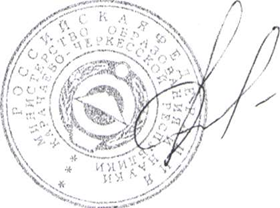 Министр                                                                                                 И. В. КравченкоИсп. Аганова Н.Г.8(87-82)26-69-58                                                                                          Приложение 1 к приказу Министерства образованияи науки Карачаево-Черкесской Республики от  30 09.2019 г. № 748Порядоктиражирования бланков итогового сочинения (изложения) на территории Карачаево-Черкесской Республики в 2019-2020 учебном годуНа территории Карачаево-Черкесской Республики печать, тиражирование, упаковку комплектов бланков для проведения итогового сочинения (изложения) обеспечивает РГКОУ «ЦИТ», осуществляющий функции регионального центра обработки информации (далее - РЦОИ).Руководитель РГКОУ «ЦИТ» назначает приказом сотрудников, ответственных за печать, тиражирование, упаковку комплектов бланков для проведения итогового сочинения (изложения).Тиражирование бланков итогового сочинения (изложения) происходит в помещениях, оборудованных системами видеонаблюдения, позволяющих обеспечить сохранность материальных ценностей, соблюдение режима информационной безопасности и хранение бланков в порядке, исключающем доступ к ним посторонних лиц, с использованием специализированного программного обеспечения.Для участников с ограниченными возможностями здоровья, детей-инвалидов и инвалидов формируются индивидуальные комплекты бланков итогового изложения отдельно.Индивидуальный комплект состоит из бланков черно-белого цвета: одного одностороннего бланка регистрации и двух двусторонних бланков записи.При тиражировании индивидуальных комплектов бланков итогового сочинения (изложения) учитывается количество участников итогового сочинения (изложения), внесенных в региональную информационную систему обеспечения проведения государственной итоговой аттестации обучающихся, освоивших основные образовательные программы основного общего и среднего общего образования.Дополнительные бланки записи, выдаваемые участникам по их запросу в случае нехватки места в основных бланках записи, печатаются без уникального номера и комплектуются в отдельные доставочные пакеты, исходя из общего количества участников итогового сочинения (изложения), распределенных в образовательную организацию - место проведения итогового сочинения (изложения).Для каждого места проведения итогового сочинения (изложения) формируются резервные индивидуальные комплекты бланков итогового сочинения (изложения) с учётом запланированного количества участников итогового сочинения (изложения).В случае возникновения брака при тиражировании бланков итогового сочинения (изложения) индивидуальный комплект бланков итогового сочинения (изложения) уничтожается сотрудниками, ответственными за тиражирование.МИНИСТЕРСТВО ОБРАЗОВАНИЯ И НАУКИКАРАЧАЕВО-ЧЕРКЕССКОЙ РЕСПУБЛИКИПРИКАЗ«Об утверждении порядка тиражирования, бланков итогового сочинения (изложения) в Карачаево-Черкесской Республике в 2019/2020 учебном году»